Projekt čekatelské zkoušky se odevzdává ke schválení spolu se skautISovou hlášenkou akce nejpozději 1 měsíc před zahájením akce. Jednotlivé body projektu popište stručně, věcně, konkrétně (nikoli obecnými formulacemi, ale konkrétními pojetími akce).Chcete-li projekt konzultovat před odevzdáním hlášenky akce, zašlete ho na e-mail vzdelavani@skaut.cz. Na stejný e-mail se obracejte i v případě dotazů.Základní organizační údajeNázev a typ akceZnak/Logo akce – volitelněPořadatel akceTermíny a místa konání jednotlivých částí akceWeb akce a sociální média – volitelněStručné představení akce – volitelněCíle akce nad rámec získání kvalifikace a způsob jejich vyhodnocení – volitelněProgram a dramaturgiePoužité formy programů – volitelněPříklad konkrétního programu – volitelněZajištění bezpečnosti vč. psychické a vyváženosti programu – volitelněPlánovaný scénář akce – volitelněTýmNávrh na jmenování vůdce akce + zdůvodněníSložení týmu – volitelněPopis práce týmuPřípadné žádosti o výjimky + zdůvodněníÚčastníciPředpokládaný počet účastníkůVstupní podmínky nad rámec ŘVČČJCharakteristika cílové skupiny – volitelněZpůsob práce se skupinovou dynamikou a ošetření s tím spojených rizik – volitelněPřípadné žádosti o výjimky + zdůvodnění
ZkouškaPopis způsobu ověřováníProjekt víkendové výpravyPředpokládaná struktura zkoušekHarmonogram zkoušek – volitelněPřípadné žádosti o výjimky/ověřování nad rámec ŘVČČJ + zdůvodněníRozpočet – v případě žádosti o navýšení dotace (v tom případě i žádaná částka + zdůvodnění)Technické zabezpečení akce
Jméno předkladatele a datum předložení projektuProjekt vůdcovské zkoušky se odevzdává ke schválení spolu se skautISovou hlášenkou akce, nejpozději 1 měsíc před zahájením akce. Jednotlivé body projektu popište stručně, věcně, konkrétně (nikoli obecnými formulacemi, 
ale konkrétními pojetími akce).Chcete-li projekt konzultovat před odevzdáním hlášenky akce, zašlete ho na e-mail vzdelavani@skaut.cz. Na stejný e-mail se obracejte i v případě dotazů.Základní organizační údajeNázev a typ akceZnak/Logo akce – volitelněPořadatel akceTermíny a místa konání jednotlivých částí akceWeb akce a sociální média – volitelněStručné představení akce – volitelněCíle akce nad rámec získání kvalifikace a způsob jejich vyhodnocení – volitelněProgram a dramaturgiePoužité formy programů – volitelněPříklad konkrétního programu – volitelněZajištění bezpečnosti vč. psychické a vyváženosti programu – volitelněPlánovaný scénář akce – volitelněTýmNávrh na jmenování vůdce akce + zdůvodněníSložení týmu – volitelněPopis práce týmuPřípadné žádosti o výjimky + zdůvodněníÚčastníciPředpokládaný počet účastníkůVstupní podmínky nad rámec ŘVČČJCharakteristika cílové skupiny – volitelněZpůsob práce se skupinovou dynamikou a ošetření s tím spojených rizik – volitelněPřípadné žádosti o výjimky + zdůvodnění
ZkouškaPopis způsobu ověřováníPředpokládaná struktura zkoušekHarmonogram zkoušek – volitelněPřípadné žádosti o výjimky/prodloužení oprávnění předsedy zkušební komise/ověřování nad rámec ŘVČČJ + zdůvodněníRozpočet – v případě žádosti o navýšení dotace (v tom případě i žádaná částka + zdůvodnění)Technické zabezpečení akceJméno předkladatele a datum předložení projektuProjekt manažerské zkoušky se odevzdává ke schválení spolu se skautISovou hlášenkou akce nejpozději 1 měsíc před zahájením akce. Jednotlivé body projektu popište stručně, věcně, konkrétně (nikoli obecnými formulacemi, 
ale konkrétními pojetími akce).Chcete-li projekt konzultovat před odevzdáním hlášenky akce, zašlete ho na e-mail vzdelavani@skaut.cz. Na stejný e-mail se obracejte i v případě dotazů.Základní organizační údajeNázev a typ akceZnak/Logo akce – volitelněPořadatel akceTermíny a místa konání jednotlivých částí akceWeb akce a sociální média – volitelněStručné představení akce – volitelněCíle akce nad rámec získání kvalifikace a způsob jejich vyhodnocení – volitelněProgram a dramaturgiePoužité formy programů – volitelněPříklad konkrétního programu – volitelněZajištění bezpečnosti vč. psychické a vyváženosti programu – volitelněPlánovaný scénář akce – volitelněTýmNávrh na jmenování vůdce akce + zdůvodněníSložení týmu – volitelněPopis práce týmuPřípadné žádosti o výjimky + zdůvodněníÚčastníciPředpokládaný počet účastníkůVstupní podmínky nad rámec ŘVČČJCharakteristika cílové skupiny – volitelněZpůsob práce se skupinovou dynamikou a ošetření s tím spojených rizik – volitelněPřípadné žádosti o výjimky + zdůvodnění
ZkouškaPopis způsobu ověřováníPředpokládaná struktura zkoušekHarmonogram zkoušek – volitelněPřípadné žádosti o výjimky + zdůvodněníRozpočet – v případě žádosti o navýšení dotace (v tom případě i žádaná částka + zdůvodnění)Technické zabezpečení akce
Jméno předkladatele a datum předložení projektu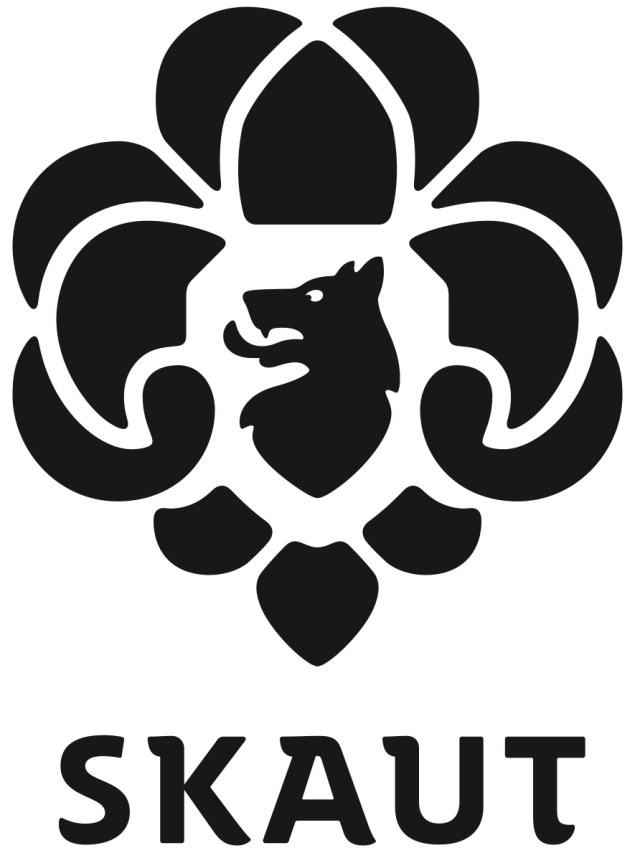 Junák - český skaut, z. s.Junák - český skaut, z. s.Junák - český skaut, z. s.Junák - český skaut, z. s.Junák - český skaut, z. s.Junák - český skaut, z. s.Junák - český skaut, z. s.Junák - český skaut, z. s.Junák - český skaut, z. s.Junák - český skaut, z. s.Junák - český skaut, z. s.Doporučená osnova projektu čekatelské zkouškyDoporučená osnova projektu čekatelské zkouškyDoporučená osnova projektu čekatelské zkouškyDoporučená osnova projektu čekatelské zkouškyDoporučená osnova projektu čekatelské zkouškyDoporučená osnova projektu čekatelské zkouškyDoporučená osnova projektu čekatelské zkouškyDoporučená osnova projektu čekatelské zkouškyDoporučená osnova projektu čekatelské zkouškyDoporučená osnova projektu čekatelské zkouškyDoporučená osnova projektu čekatelské zkouškyDoporučená osnova projektu čekatelské zkouškyDoporučená osnova projektu čekatelské zkouškyJunák - český skaut, z. s.Junák - český skaut, z. s.Junák - český skaut, z. s.Junák - český skaut, z. s.Junák - český skaut, z. s.Junák - český skaut, z. s.Junák - český skaut, z. s.Junák - český skaut, z. s.Junák - český skaut, z. s.Junák - český skaut, z. s.Junák - český skaut, z. s.Doporučená osnova projektu vůdcovské zkouškyDoporučená osnova projektu vůdcovské zkouškyDoporučená osnova projektu vůdcovské zkouškyDoporučená osnova projektu vůdcovské zkouškyDoporučená osnova projektu vůdcovské zkouškyDoporučená osnova projektu vůdcovské zkouškyDoporučená osnova projektu vůdcovské zkouškyDoporučená osnova projektu vůdcovské zkouškyDoporučená osnova projektu vůdcovské zkouškyDoporučená osnova projektu vůdcovské zkouškyDoporučená osnova projektu vůdcovské zkouškyDoporučená osnova projektu vůdcovské zkouškyDoporučená osnova projektu vůdcovské zkouškyJunák - český skaut, z. s.Junák - český skaut, z. s.Junák - český skaut, z. s.Junák - český skaut, z. s.Junák - český skaut, z. s.Junák - český skaut, z. s.Junák - český skaut, z. s.Junák - český skaut, z. s.Junák - český skaut, z. s.Junák - český skaut, z. s.Junák - český skaut, z. s.Doporučená osnova projektu manažerské zkouškyDoporučená osnova projektu manažerské zkouškyDoporučená osnova projektu manažerské zkouškyDoporučená osnova projektu manažerské zkouškyDoporučená osnova projektu manažerské zkouškyDoporučená osnova projektu manažerské zkouškyDoporučená osnova projektu manažerské zkouškyDoporučená osnova projektu manažerské zkouškyDoporučená osnova projektu manažerské zkouškyDoporučená osnova projektu manažerské zkouškyDoporučená osnova projektu manažerské zkouškyDoporučená osnova projektu manažerské zkouškyDoporučená osnova projektu manažerské zkoušky